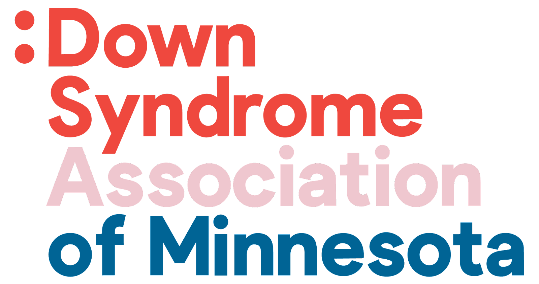 Transition to 18 ChecklistA Reference Guide to assist you in completing the process of changes that occur when your child is transitioning into Adulthood.Educational Planning and VRSApply for state issued IDMales: Register for Selective ServicesDecide on Guardianship or Supported Decision MakingApply for SSI – Supplemental Security IncomeApply for MA – Medical Assistance (County)Request a MnCHOICES AssessmentWaiver ProgramsAdditional Government ProgramsTransition Medical ProvidersStart Planning for Life After Transition Plus Program (Turning 22)Each step is a stop on the journey that includes many details, please reach out if you have any questions or concerns - I can help you through the process. Danyel Hinson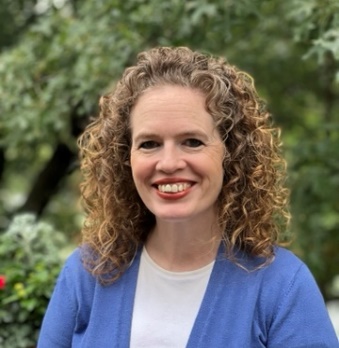 danyel@dsamn.org